 2018 BRACKETT BASEBALL SCHEDULE 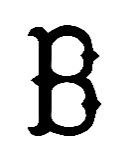 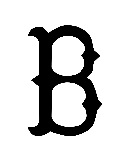 -----ALL DATES AND TIMES ARE SUBJECT TO CHANGE DUE TO WEATHER AND SUB VARSITY GAMES----* DENOTES DISTRICT ZONE GAMES^^ DENOTES GAMES DURING SPRING BREAKBOLD DENOTES HOME GAMESSuperintendent – Dr. Guillermo ManchaPrincipal- Christy PriceAthletic Director- Gary GriffinHead Coach- Kris EdeAsst. Coach- Ricky CreelMangers:Eddie ArgilIvan GonzalezStetson SchusterDATEOPPONENTSITETIME2/9/18Del Rio (Scrimmage)Del Rio6:002/13/18Natalia (Scrimmage)Bader FieldTBD2/16/18Junction (scrimmage)Junction4:302/19/18Crystal CityBader Field6:002/22-2/24JOURDANTON BASEBALL TOURNAMENTJOURDANTONTBD2/27/18Del Rio JVBader Field7:003/1-3/3KENEDY BASEBALL CLASSICKENEDYTBD3/6/18UtopiaBader Field6:003/9/18FEAST  Academy (DH)San AntonioTBD3/12/18Knippa^^Bader Field6:003/13/18D’Hanis^^Bader Field10:00am-JV12:00pm-V3/20/18Fredericksburg JVFredericksburg5:003/23/18Falls City*Bader Field6:003/27/18La Pryor*La Pryor7:003/29/18Charlotte*Bader Field4:30-JV7:00-V4/3/18Sabinal*Sabinal4:304/10/18Falls City*Falls City5:004/13/18La Pryor*Bader Field4:30-JV7:00-V4/17/18Charlotte*Charlotte4:30-JV7:00-V4/20/18Sabinal*Bader Field4:30-JV7:00-V